Koszyczek Wielkanocny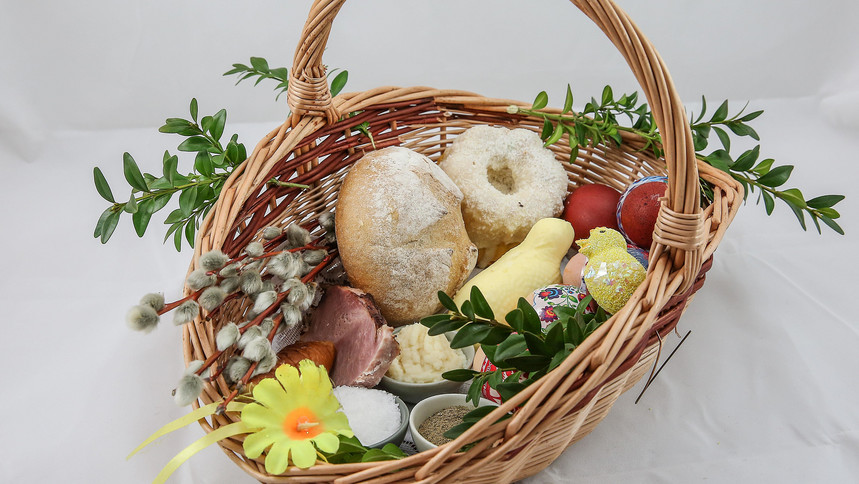 